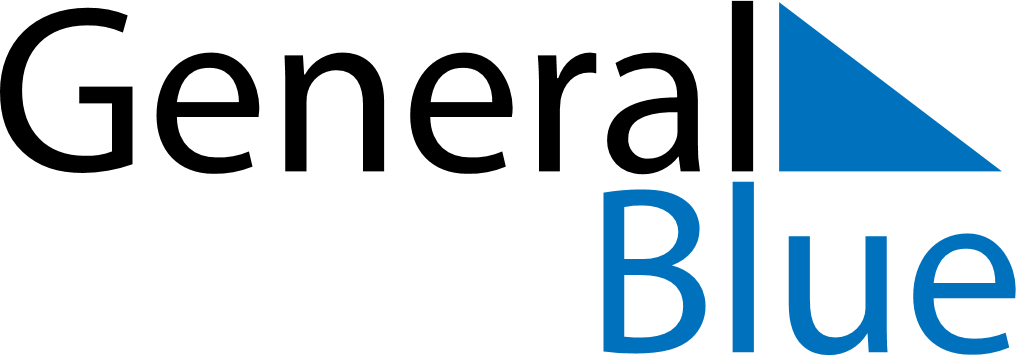 July 2024July 2024July 2024July 2024July 2024July 2024Wiener Neudorf, Lower Austria, AustriaWiener Neudorf, Lower Austria, AustriaWiener Neudorf, Lower Austria, AustriaWiener Neudorf, Lower Austria, AustriaWiener Neudorf, Lower Austria, AustriaWiener Neudorf, Lower Austria, AustriaSunday Monday Tuesday Wednesday Thursday Friday Saturday 1 2 3 4 5 6 Sunrise: 4:59 AM Sunset: 8:58 PM Daylight: 15 hours and 59 minutes. Sunrise: 4:59 AM Sunset: 8:57 PM Daylight: 15 hours and 58 minutes. Sunrise: 5:00 AM Sunset: 8:57 PM Daylight: 15 hours and 57 minutes. Sunrise: 5:01 AM Sunset: 8:57 PM Daylight: 15 hours and 56 minutes. Sunrise: 5:01 AM Sunset: 8:56 PM Daylight: 15 hours and 55 minutes. Sunrise: 5:02 AM Sunset: 8:56 PM Daylight: 15 hours and 53 minutes. 7 8 9 10 11 12 13 Sunrise: 5:03 AM Sunset: 8:56 PM Daylight: 15 hours and 52 minutes. Sunrise: 5:04 AM Sunset: 8:55 PM Daylight: 15 hours and 51 minutes. Sunrise: 5:05 AM Sunset: 8:54 PM Daylight: 15 hours and 49 minutes. Sunrise: 5:05 AM Sunset: 8:54 PM Daylight: 15 hours and 48 minutes. Sunrise: 5:06 AM Sunset: 8:53 PM Daylight: 15 hours and 46 minutes. Sunrise: 5:07 AM Sunset: 8:53 PM Daylight: 15 hours and 45 minutes. Sunrise: 5:08 AM Sunset: 8:52 PM Daylight: 15 hours and 43 minutes. 14 15 16 17 18 19 20 Sunrise: 5:09 AM Sunset: 8:51 PM Daylight: 15 hours and 41 minutes. Sunrise: 5:10 AM Sunset: 8:50 PM Daylight: 15 hours and 39 minutes. Sunrise: 5:11 AM Sunset: 8:49 PM Daylight: 15 hours and 38 minutes. Sunrise: 5:12 AM Sunset: 8:48 PM Daylight: 15 hours and 36 minutes. Sunrise: 5:13 AM Sunset: 8:48 PM Daylight: 15 hours and 34 minutes. Sunrise: 5:15 AM Sunset: 8:47 PM Daylight: 15 hours and 31 minutes. Sunrise: 5:16 AM Sunset: 8:46 PM Daylight: 15 hours and 29 minutes. 21 22 23 24 25 26 27 Sunrise: 5:17 AM Sunset: 8:45 PM Daylight: 15 hours and 27 minutes. Sunrise: 5:18 AM Sunset: 8:43 PM Daylight: 15 hours and 25 minutes. Sunrise: 5:19 AM Sunset: 8:42 PM Daylight: 15 hours and 23 minutes. Sunrise: 5:20 AM Sunset: 8:41 PM Daylight: 15 hours and 20 minutes. Sunrise: 5:22 AM Sunset: 8:40 PM Daylight: 15 hours and 18 minutes. Sunrise: 5:23 AM Sunset: 8:39 PM Daylight: 15 hours and 15 minutes. Sunrise: 5:24 AM Sunset: 8:38 PM Daylight: 15 hours and 13 minutes. 28 29 30 31 Sunrise: 5:25 AM Sunset: 8:36 PM Daylight: 15 hours and 10 minutes. Sunrise: 5:27 AM Sunset: 8:35 PM Daylight: 15 hours and 8 minutes. Sunrise: 5:28 AM Sunset: 8:34 PM Daylight: 15 hours and 5 minutes. Sunrise: 5:29 AM Sunset: 8:32 PM Daylight: 15 hours and 3 minutes. 